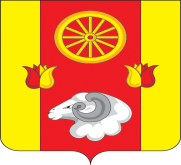 РОССИЙСКАЯ ФЕДЕРАЦИЯ              Администрация  Киевского сельского поселения                          Ремонтненского района	          Ростовской области             346492, с. Киевка           ул. Ленинская №97               Тел. 33-1-66        № 93.24/828 от 26.12.2022 г.Отчет о проделанной работе Киевского сельского поселения по гармонизации межэтнических отношений за декабрь 2022 года.1. Проведение заседаний консультативных советов и малых советов2. Информация о ходе выполнения муниципальных программ борьбы с   экстремизмом и планов по гармонизации межэтнических отношений3. Проведённые сходы граждан4. В случаях возникновения конфликтных ситуаций: (обобщенная информация.)5. Информация о деятельности добровольных народных дружин 6. Факты уничтожения посевов при несанкционированном выпасе скотаГлава Администрации  Киевского сельского поселения                                                            Г.Г. ГоловченкоКонсультативные советыДатаКоличество участниковПовестка дняПринятые решенияПринятые решенияМалый совет по межэтническим отношениям21.12.2022 г.,12 чел.1.Об исполнении решений, принятых в ходе заседания Малого совета по межэтническим отношениям при Администрации Киевского сельского поселения2. О совместной работе Администрации Киевского сельского поселения, представителей землячеств, казачества, участкового, направленной на недопущение возникновения конфликтных ситуаций на территории поселения в 2022 году.3. Об окончании срока выпаса домашних животных и скота на территории Киевского сельского поселения4. О ходе исполнения  Плана мероприятий по реализации в 2022-2025 годах Стратегии государственной национальной политики РФ на период до 2025 года в муниципальном образовании «Киевского сельское поселение»по итогам 2022 года5. Об итогах работы Малого совета по вопросам межэтнических отношений при Администрации Киевского  сельского поселения в 2022 году. Принятие и утверждение плана работы общественного совета по межнациональным отношениям при Администрации Киевского   сельского поселения на 2023 год. 1.РЕШИЛИ:1. Информацию принять к сведению.1.1 Администрации сельского поселения, оперативно реагировать на возникающие конфликты в территориях с целью недопущения возникновения межэтнических  конфликтов среди населения.1.2.Секретарю Малого Совета по вопросам межэтнических отношений при Администрации Киевского сельского поселения продолжить проводить мониторинг исполнения поручений по итогам заседания Малого Совета. (срок: 2023 год постоянно)2.РЕШИЛИ:1.Информацию  принять  к сведению.2.Продолжить проводить совместную работу Администрации сельского поселения, участкового уполномоченного полиции и представителями даргинской и аварской диаспоры в сфере  недопущения  конфликтов и нарушений общественного порядка.3. РЕШИЛИ:1.1.Информацию принять к сведению1.2.. Степанюк Н.А., донести информацию до жителей Киевского сельского поселения путем размещения информации на информационных щитах, в местах массового скопления, а также на сайте администрации. 1.3 Специалистам Киевского сельского поселения проводить выезды в х.Раздольный и в с. Киевка с целью выявления не соблюдения Постановления №73 от 20.07.2018г.4. РЕШИЛИ: 1.1. Информацию принять  к сведению.1.2. Работу Атаманенко Д.П- инспектора по культуре, физической культуре и спорту, молодёжной политике Администрации Киевского сельского поселения признать удовлетворительной.1.3 Продолжить проводить  работу по реализации исполнения  Плана мероприятий по реализации в 2022-2025 годах Стратегии государственной национальной политики РФ на период до 2025 года. 5. РЕШИЛИ: 1.1. Информацию принять  к сведению.1.2. Работу совета по межэтническим отношениям в 2022 году считать удовлетворительной. Секретарю  Малого  совета по  межэтническим отношениям при Администрации Киевского сельского поселения продолжить проводить мониторинг исполнения поручений по итогам заседания Малого совета в 2023 году. 1.3.Утвердить план работы малого совета по межэтническим отношениям при Администрации Киевского сельского поселения на 2023 год.1.РЕШИЛИ:1. Информацию принять к сведению.1.1 Администрации сельского поселения, оперативно реагировать на возникающие конфликты в территориях с целью недопущения возникновения межэтнических  конфликтов среди населения.1.2.Секретарю Малого Совета по вопросам межэтнических отношений при Администрации Киевского сельского поселения продолжить проводить мониторинг исполнения поручений по итогам заседания Малого Совета. (срок: 2023 год постоянно)2.РЕШИЛИ:1.Информацию  принять  к сведению.2.Продолжить проводить совместную работу Администрации сельского поселения, участкового уполномоченного полиции и представителями даргинской и аварской диаспоры в сфере  недопущения  конфликтов и нарушений общественного порядка.3. РЕШИЛИ:1.1.Информацию принять к сведению1.2.. Степанюк Н.А., донести информацию до жителей Киевского сельского поселения путем размещения информации на информационных щитах, в местах массового скопления, а также на сайте администрации. 1.3 Специалистам Киевского сельского поселения проводить выезды в х.Раздольный и в с. Киевка с целью выявления не соблюдения Постановления №73 от 20.07.2018г.4. РЕШИЛИ: 1.1. Информацию принять  к сведению.1.2. Работу Атаманенко Д.П- инспектора по культуре, физической культуре и спорту, молодёжной политике Администрации Киевского сельского поселения признать удовлетворительной.1.3 Продолжить проводить  работу по реализации исполнения  Плана мероприятий по реализации в 2022-2025 годах Стратегии государственной национальной политики РФ на период до 2025 года. 5. РЕШИЛИ: 1.1. Информацию принять  к сведению.1.2. Работу совета по межэтническим отношениям в 2022 году считать удовлетворительной. Секретарю  Малого  совета по  межэтническим отношениям при Администрации Киевского сельского поселения продолжить проводить мониторинг исполнения поручений по итогам заседания Малого совета в 2023 году. 1.3.Утвердить план работы малого совета по межэтническим отношениям при Администрации Киевского сельского поселения на 2023 год.Наименование мероприятияДата проведения№ пунктов программ (планов)Объём выполнения- участие в митинге «Имя твоё неизвестно - подвиг твой бессмертен» https://vk.com/wall-196032319_896-участие  в митинге «Герои, как и подвиги бессмертны!»                                                                                                              https://vk.com/wall-217648040_6  -участие в историческом квесте «Назад в прошлое»                                                                                                               https://vk.com/wall-217648040_11  -участие в часе истории  «Закон, по которому ты живёшь». https://vk.com/wall-217648040_9     -участие в акции «Посылка солдатам» https://vk.com/wall-196032319_905  03.12.22       09.12.22       16.12.22       12.12.22       19.12.22 п.9 подпрограммы «Содействие развитию институтов и инициатив гражданского общества Киевского сельского поселения на 2014-2020 ды».235 просмотров98 просмотров                                                                                                             69 просмотров                                                                                                                71 просм103 просмотраДата и место проведенияКоличество участниковКто проводилПоднимаемые вопросыПринятые решенияДата и местоПричины конфликтаУстановочные данные участниковПринятые меры по локализации конфликтаПринятые процессуальные решенияНаименование мероприятияЧисленность дружинниковФИО руководителя дружиныЭтнический состав дружиныОхрана общественного порядка7 человекСавченко Александр ВикторовичРусские - 5чел.,Аварцы – 1 чел.,Даргинцы – 1 чел.Дата и местоПричинитель вреда (ФИО, национальность)Пострадавший (ФИО, национальность)Меры, принятые органами власти